      VÄLKOMMEN 
                        till         SVENSKA NORWICHTERRIER KLUBBENS                         inofficiella utställning 
Tånga Hed, Vårgårda
7 augusti 2021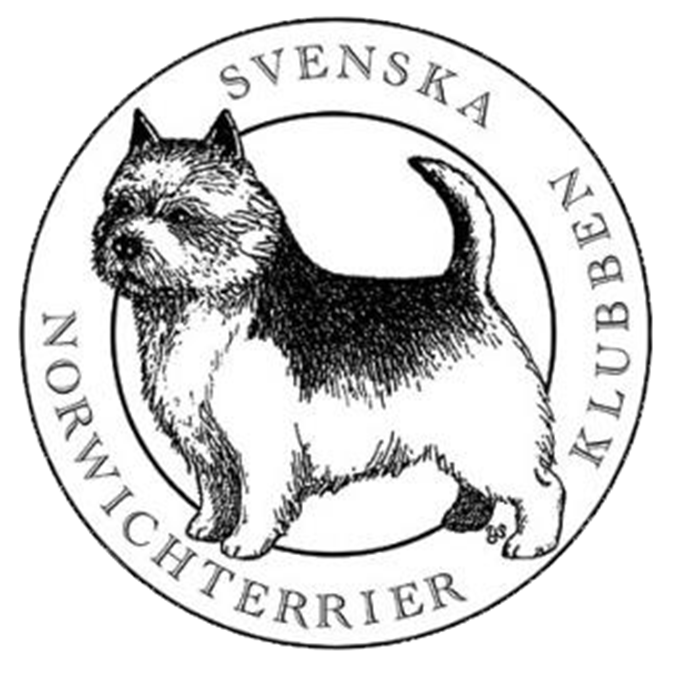 
Domare: Anette Erlandsson
Kennel Trollängen
Strävhårig Vorsteh
Norfolkterrier             Katalogpris: 40 kr      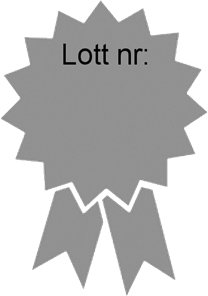 